s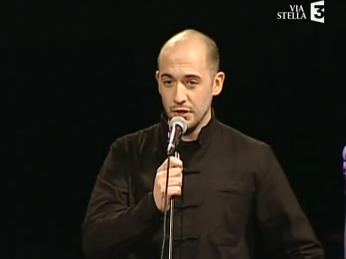 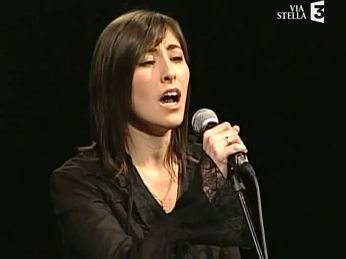 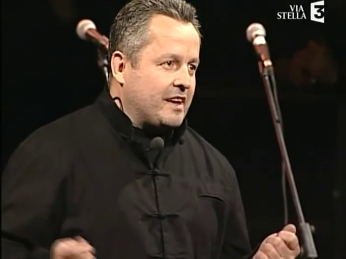 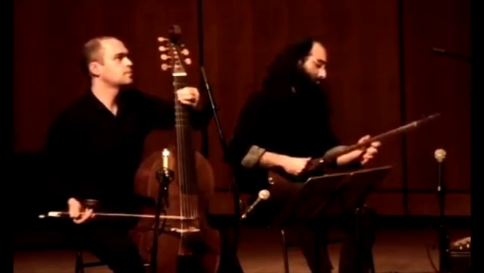 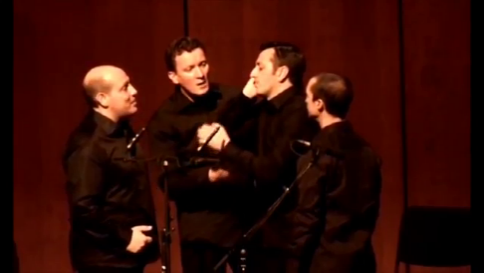 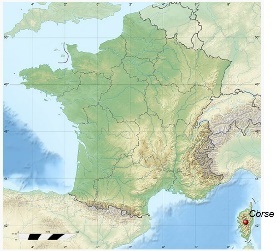 